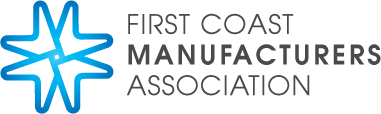 Leading with Success Mid-Level Managers Leadership Training ProgramRegister Now For Our Winter 2023 Program Offering—February 15, 2023Register Now For Our Winter 2023 Program Offering—February 15, 2023Announcing our Winter 2023 offering of the FCMA Leadership AcademyLeading With Success-Mid-Level Manager training programThis highly successful training program is designed to focus on the most critical leadership topics for higher level Managers based on feedback from senior leaders. This program builds on basic leadership fundamentals to ensure the participants develop at a higher leadership level within their organization. This course is restricted for mid-to-upper level leaders only who:Are currently in a mid-to-upper leadership position and are leading other supervisors or managers (not direct front-line employees)Have participated in previous foundational level supervisory training during their career,Understand why they are being nominated by their organization,Are ready to commit the time and effort for the course – making it a priority,Will implement the learning from the course in their real world of work.The registration process will include a brief description of your current role/position to help the instructors verify program fit and ensure every student will achieve the maximum value from the program.The program includes highly interactive sessions, peer learning, one-on-one leadership coaching, access to DISC, 360-degree, and team performance assessment tools.  The feedback from the previous sessions was very favorable!  Here what students are saying about this course--“I had 25+ years’ experience as a leader and thought I had things under control, until I got the 360 feedback. What an eye-opener!  The DISC assessment will teach you how others perceive you and how you can more effectively communicate with them.  If you think you might benefit from a course like this, you are probably right. It works!”“The class helped by teaching me about the tools that can be used to get feedback from my peers on the perception and reality of how people see me, so I could then go back and work on closing those gaps.  It also helped me set aside my wants and needs and taught me to put other’s (my team) wants and needs before mine, because that is what a true leader does.”The program represents five different sessions plus two one-on-one coaching sessions as well as a kick-off breakfast and graduation event over a 15-week period.  Classes will rotate through different host manufacturing sites during this program.  All in-person classes will take place from 8:30 AM – 2:30 PM.  Tuition cost is $2,800 per student all-inclusive for FCMA members and $3,640 per student for non-FCMA members.  The program will focus on developing the following critical leadership competencies:Providing more value from a higher leadership levelDeveloping, leading, and sustaining high performing teamsCoaching & Developing at the Next LevelGuiding and counselling underperforming leadersDeveloping and leading strategic planning & thinking in a manufacturing environmentLeading change and managing stakeholder engagement in change situationsDriving and leading changeThe program schedule is as follows:Kick-off Breakfast—2/15/23Class 1 Developing Your Leadership Value Proposition at a Higher Level—3/8/23First 1:1 Coaching Session—3/9/23 – 3/28/23Class 2 Leading High Performing Leaders & Teams—3/29/23Class 3 Conflict Management for Successful Outcomes—4/12/23Class 4 Strategic Planning & Thinking for Higher Level Goals—4/26/23Class 5 Change Leadership & Stakeholder Management—5/10/23Second 1:1 Coaching Sessions—5/11/23 – 5/29/23Capstone Graduation Event—5/30/23Go to https://fcma.memberclicks.net/fcma-leadership-academy-registration-form-mid-level-manager  To sign up, or for more information, please contact Mike Templeton at mike@templetonms.com or Stephanie Starling at stephanie@fcmaweb.comAnnouncing our Winter 2023 offering of the FCMA Leadership AcademyLeading With Success-Mid-Level Manager training programThis highly successful training program is designed to focus on the most critical leadership topics for higher level Managers based on feedback from senior leaders. This program builds on basic leadership fundamentals to ensure the participants develop at a higher leadership level within their organization. This course is restricted for mid-to-upper level leaders only who:Are currently in a mid-to-upper leadership position and are leading other supervisors or managers (not direct front-line employees)Have participated in previous foundational level supervisory training during their career,Understand why they are being nominated by their organization,Are ready to commit the time and effort for the course – making it a priority,Will implement the learning from the course in their real world of work.The registration process will include a brief description of your current role/position to help the instructors verify program fit and ensure every student will achieve the maximum value from the program.The program includes highly interactive sessions, peer learning, one-on-one leadership coaching, access to DISC, 360-degree, and team performance assessment tools.  The feedback from the previous sessions was very favorable!  Here what students are saying about this course--“I had 25+ years’ experience as a leader and thought I had things under control, until I got the 360 feedback. What an eye-opener!  The DISC assessment will teach you how others perceive you and how you can more effectively communicate with them.  If you think you might benefit from a course like this, you are probably right. It works!”“The class helped by teaching me about the tools that can be used to get feedback from my peers on the perception and reality of how people see me, so I could then go back and work on closing those gaps.  It also helped me set aside my wants and needs and taught me to put other’s (my team) wants and needs before mine, because that is what a true leader does.”The program represents five different sessions plus two one-on-one coaching sessions as well as a kick-off breakfast and graduation event over a 15-week period.  Classes will rotate through different host manufacturing sites during this program.  All in-person classes will take place from 8:30 AM – 2:30 PM.  Tuition cost is $2,800 per student all-inclusive for FCMA members and $3,640 per student for non-FCMA members.  The program will focus on developing the following critical leadership competencies:Providing more value from a higher leadership levelDeveloping, leading, and sustaining high performing teamsCoaching & Developing at the Next LevelGuiding and counselling underperforming leadersDeveloping and leading strategic planning & thinking in a manufacturing environmentLeading change and managing stakeholder engagement in change situationsDriving and leading changeThe program schedule is as follows:Kick-off Breakfast—2/15/23Class 1 Developing Your Leadership Value Proposition at a Higher Level—3/8/23First 1:1 Coaching Session—3/9/23 – 3/28/23Class 2 Leading High Performing Leaders & Teams—3/29/23Class 3 Conflict Management for Successful Outcomes—4/12/23Class 4 Strategic Planning & Thinking for Higher Level Goals—4/26/23Class 5 Change Leadership & Stakeholder Management—5/10/23Second 1:1 Coaching Sessions—5/11/23 – 5/29/23Capstone Graduation Event—5/30/23Go to https://fcma.memberclicks.net/fcma-leadership-academy-registration-form-mid-level-manager  To sign up, or for more information, please contact Mike Templeton at mike@templetonms.com or Stephanie Starling at stephanie@fcmaweb.comFirst Coast Manufacturers Association| 1615 Huffingham Rd, Ste 2, Jacksonville, FL 32216 | (904) 296-9664First Coast Manufacturers Association| 1615 Huffingham Rd, Ste 2, Jacksonville, FL 32216 | (904) 296-9664